Ashgate Croft School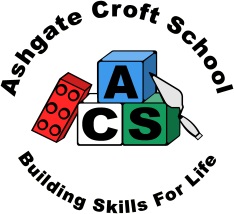 Person SpecificationAshgate Croft is committed to safeguarding and promoting the welfare of children and young people and expects all staff and volunteers to share this commitment   This post will be subject to satisfactory references and enhanced DBS clearanceA = Application FormI = InterviewR = ReferenceJob TitleMidday SupervisorGrade 4EssentialDesirableHow assessedQualifications & TrainingMoving & Handling experienceMakaton A     AExperienceExperience of working with children and young people (either paid or unpaid).Experience of working with and supervising children and young people with a wide range of special educational needs in a school environment (either paid or unpaid)A/ I /RA/ I /RKnowledgeA knowledge and understanding of the welfare and social needs of pupils during the mid-day breakAwareness of behaviour supportI / R  I  / RSkills and AbilitiesEffective communication skills.Good basic literacy skills.Ability to be flexible and  work in different areas of the schoolAble to move and handle pupils, attend to their personal care needs and to use physical intervention within the school’s policies.I  / R     A  I / R      IFactors not already coveredMust be able to perform all duties and tasks with reasonable adjustment, where appropriate, in accordance with the provisions of Disability Discrimination Act 1995.